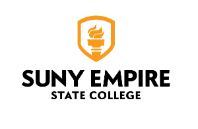 Undergraduate Micro Credential Proposal FormTitle of micro credential: Description (as it will appear in catalog):Rationale for offering this credential:This micro credential is (please mark one of the following):This micro credential is based on which type of offering (please mark one of the following)This micro credential is associated with the following undergraduate course (if applicable): Learning outcomes of micro credential or course, as indicated above:Format (please mark all of the following that apply):Syllabi (Attach syllabi for all trainings/courses that are part of this credential)Digital BadgeMicro AwardNon-Credit BearingCredit BearingSubject code and 4-digit number:Course Title:OnlineFace-to-FaceHybridOther (Please specify below)Approval DatesApproval DatesApproval DatesDepartment Faculty:Department Chair:Dean:Vice Provost for Academic Affairs:CUP:Senate:Provost’s signature:Date: